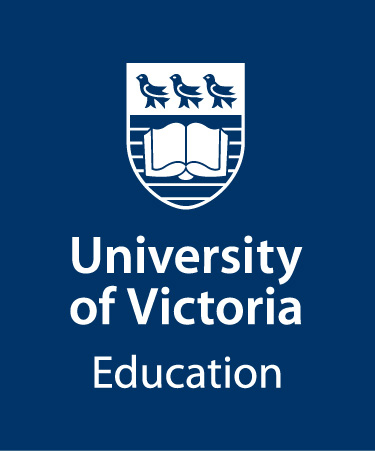 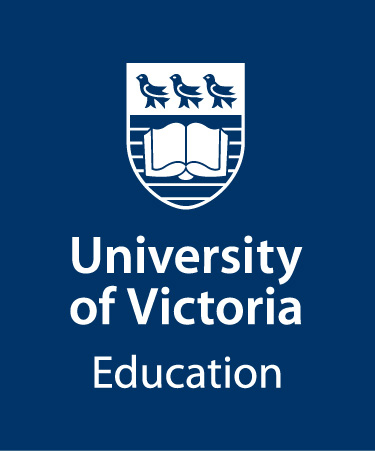 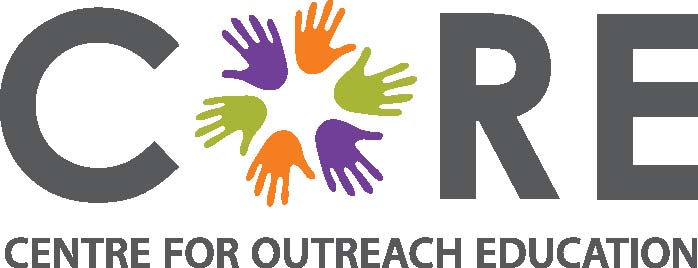 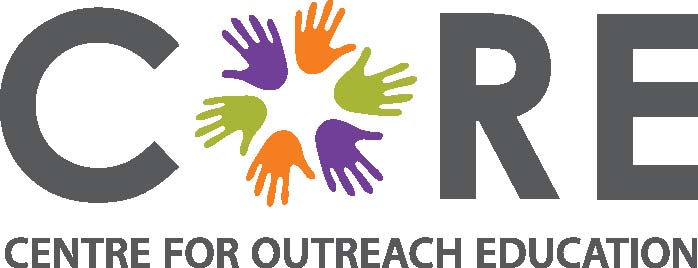 CORE Club is an afterschool program that provides additional support for students experiencing academic difficulty who would be unable to afford this support otherwise. Your recommendation is very important in that it helps us ensure that we are identifying students who most need this kind of support.Name of student being recommended:Name of individual providing recommendation:Title/ occupation:Name of school or organization (if applicable):Email:                                                             Telephone number:Thank you for your help and collaboration! Please return completed forms directly to the student’s parent/ guardian to submit with the rest of the applicationFor how long and in what capacity have you known the above student?How would you rank the student’s abilities in the following:ReadingAbove average  		Average  		Below AverageWritingAbove average  		Average  		Below AverageMathAbove average  		Average  		Below AverageBehaviour/ attentionAbove average  		Average  		Below AverageProvide a description of the types of specific academic support that the student requires (including behavioural supports):Since CORE Club has been designed to offer free tutoring to those students who may not normally be able to afford this type of service, indicate to the best of your knowledge whether tutoring is a service this family would normally be able to access.